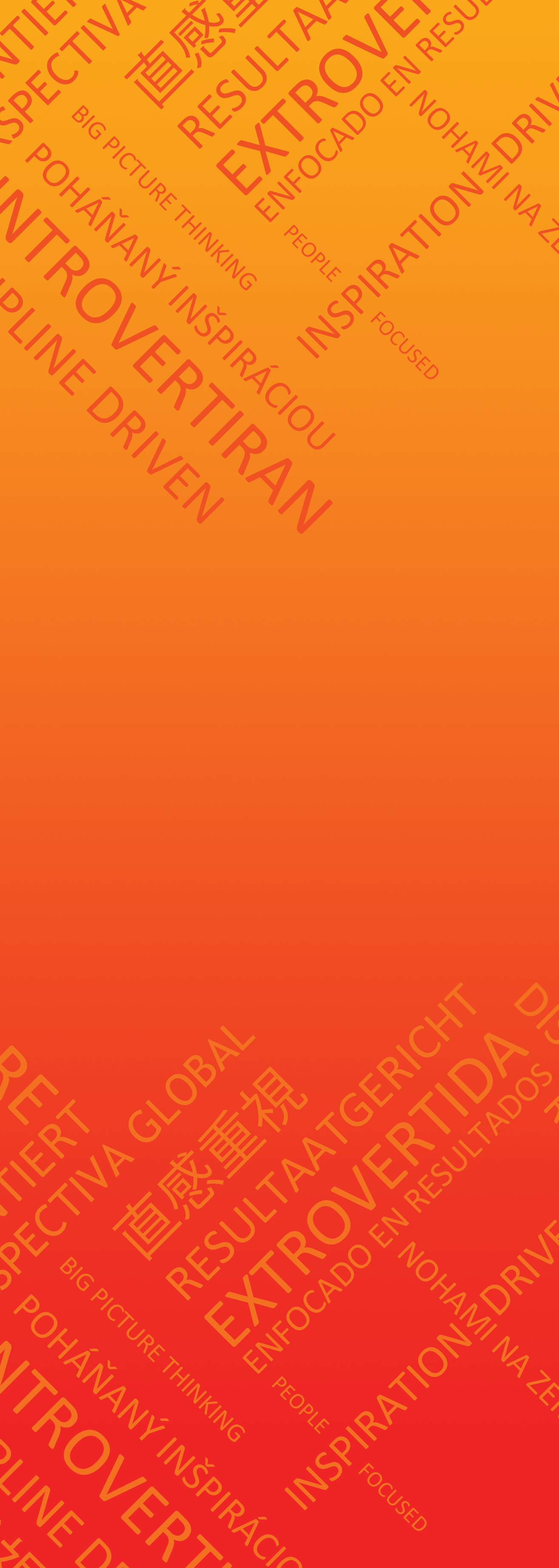 it’s personalised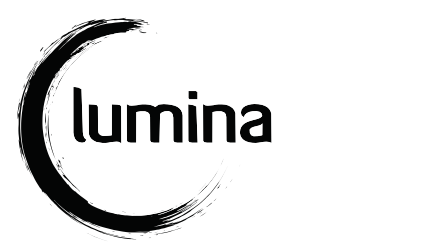 it’s customisedit sticks it worksThe idea of Lumina Learning was formed after many discussions with academics and business leaders. Our main objective is to move from old, transactional approaches to newer, creative ones in order to help organisations see people, their most valuable resource, not as human doings, but as human beings.the big ideaOne of the unique aspects of Lumina Learning’s approach is the humanistic idea of embracing paradox. For example, in any team there can be team members who seem to have diametrically opposed personality traits. When these team members are able to value each other’s differences, teamwork can flourish, rather than clash. Therefore, Lumina’s tools can help solve issues that the organisation may be facing by resolving conflicts and by helping teams to work together harmoniously, leading to increased productivity.We’ve found that every individual possesses opposing personality traits. Our tools aid personal development by assisting others in embracing all their personality traits and working to build on their strengths and examine their weaknesses. Our work clearly indicates that individuals who are willing to look inside and embrace their own diametrically opposed personality traits can significantly improve their personal effectiveness and enhance performance.He who knows others is wise.He who knows himself is enlightened- Lao Tzuintroducinglumina sparkLumina Spark is the latest innovation in professional development and assessment tools as it breaks free from the world of dry, out-of-date psychometrics and stereotyping personality tests. Every other type of technology has advanced at a blinding rate, so we thought it was time to give what we like to call ‘people technologies’ a 21st-century upgrade too. This is even more necessary given that as businesses today are so diverse and dynamic, any solutions must be equally complex and robust.The Lumina Spark model is the result of years of research combining expert knowledge with human integrity, building on precisely what works n psychometric assessment for businesses and eliminating what doesn’t. Our framework aids self-understanding and rapport-building in a way that is authentic and practical yet easily customisable to suit your needs and values.If you are...... looking for new and exciting ways to enhance the working relationships within your organisation,… but sceptical of the benefits and ethics behind today’s assessment tools,Lumina Spark will give you, your business and your people the solutions you are looking for.©2013 Lumina Learning	It’s Personalised, It’s Customised, It Sticks, It Works	03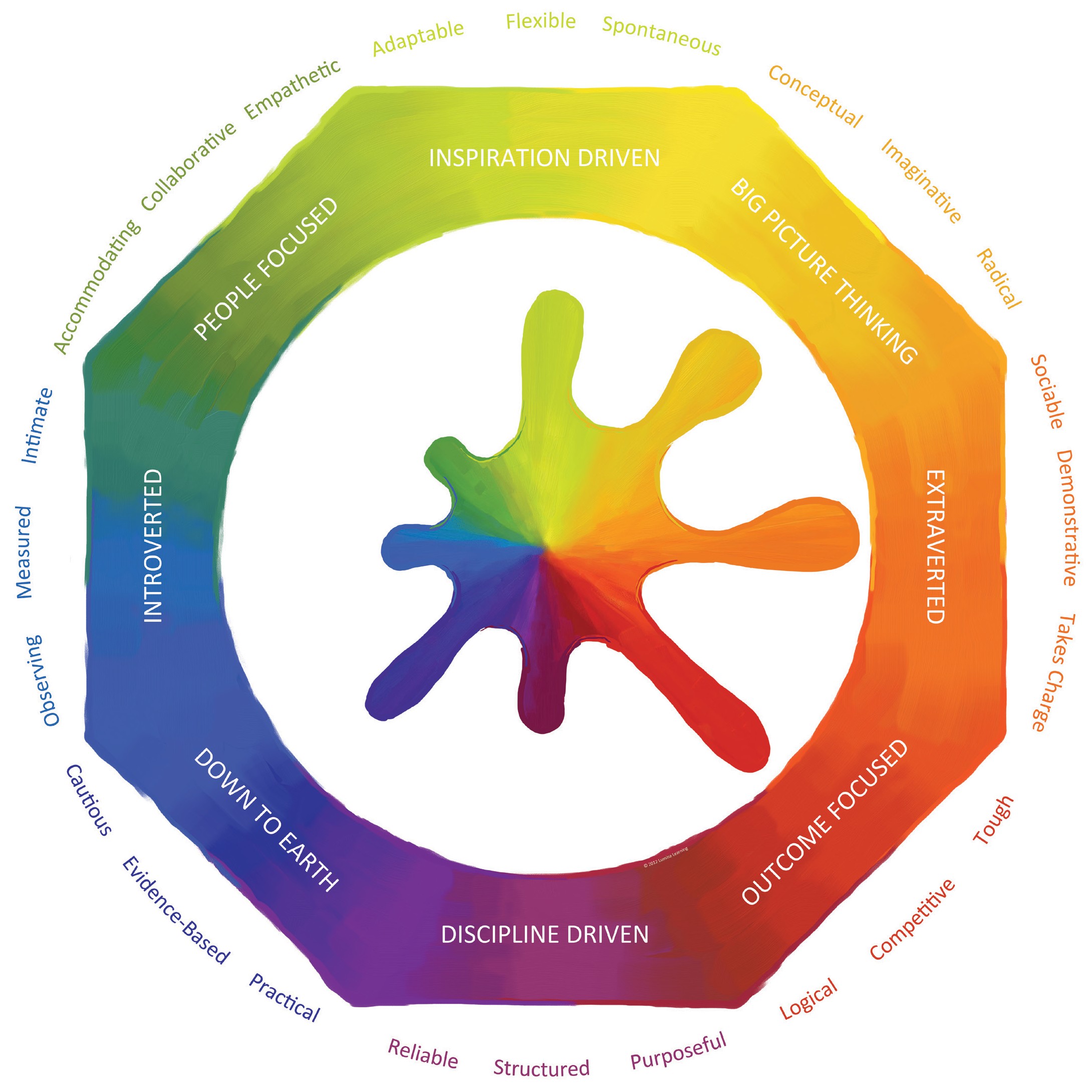 We invite you and your team to take an online 144- item questionnaire.how doeslumina sparkwork?Based on how you answered the questionnaire, we paint a ‘Portrait’ for you - a personalised document that is full of insightful information on yourself and your relationship with others.Using your Portrait as core material alongside workbooks, mats and cards, our highly trained professional facilitators will work with you and your team on a specialised programme that will be designed in collaboration with you to bring you the desired results.04	It’s Personalised, It’s Customised, It Sticks, It Works	©2013 Lumina Learningno stereotypesno labelsno boxesno cellsIt’s PersonalisedWe measure 24 Qualities on a continuum - we callthese ‘traits’ not ‘types’. We want all our products andservices to value you as an individual so that workingwith us offers a genuine, personal experience.It’s CustomisedOur validated psychometrics, systems and resourcesare completely customisable. With each customer weare determined to tailor our services to provide youand your business with the solutions and focus you arelooking for.It SticksWe use memorable colours and jargon-free, practicallanguage that  allow  people  to  quickly  grasp  andinternalise   our   model.	Despite   Lumina   Spark’ssophistication, it is elegantly constructed into threelevels:  Four Colours, Eight Aspects and 24 Qualities.No other model offers the same level of depth andaccessibility.It WorksWe take pride  in  the  scientific  rigour  behind  ourmodel. Based on the latest in Big5 research and certainelements of the Jungian lens, we are able to measurewhat we call your ‘Three Personas’ - the underlyingyou,  the  everyday  you  and  the  overextended  you.Another distinct feature of the Lumina Spark model iswhat we call ‘Embracing Paradox’, which recognisesthe complex  contradictions  that  make  each  oneof us unique.	We use ‘both/and’ thinking and donot pigeonhole  people  with  the  dated  ‘either/or’approach.©2013 Lumina Learning	It’s Personalised, It’s Customised, It Sticks, It Works	05“Having experienced a Lumina Spark workshop I have become more and more effective in my ability to run projects and handle the people side of things. My teams are experiencing less conflict and I feel great gratitude to the facilitators that helped me learn and grow in such a powerful way.”some kind wordsfrom our customers“I was a big-time sceptic but after my experience of working with Lumina Learning I have a renewed faith in psychometric assessment. Lumina Spark is a fun and a fantastic way to learn about yourself and those around you.”“This is the most practical and inspirational method for raising our staff’s self-awareness and improving communication that I have ever experienced.”“The team are friendly, and brilliant. Their services live up to the values they promise on their homepage and that for me was very, very important.”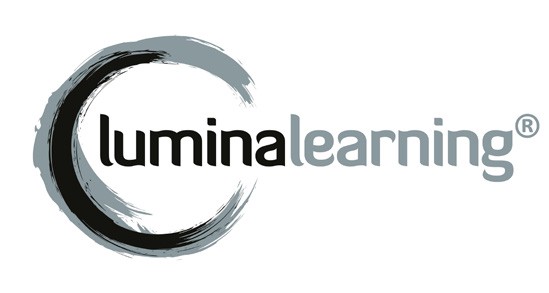 luminalearning.com©2013 Lumina Learning 06